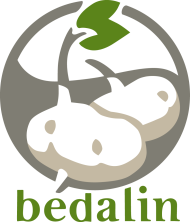               Látogassa rendszeresen a www.burgonya.hu oldalt!           ÁRAINK 2021. évi termésre          2021. őszi / 2022. tavaszi szállításra A tételek az előírás szerinti növényútlevéllel és fémzárolva kerülnek átadásra.Minőségi fokozat: Klasse A, kék címkés; Klasse E, fehér címkés.A fajtanevekre kattintva weboldalunkon, részletes fajtaleírást talál. Raktárkészlettel nem rendelkezünk. A megrendelt mennyiség kizárólag visszaigazolásunkat követően kerül behozatalra.Megrendelői igény szerint érkezik a teljes kamion a vevő telephelyére.Minimálisan rendelhető mennyiség: 1 paletta, 1.250 kg Egyeztetés szerint vállaljuk ennek házhoz szállítását.Egy palettánál kisebb mennyiség is vásárolható, illetve rendelhető alábbi partnereinknél:Hoffer Ervin, Zirc		00 36 30 410 9967	Elérhető fajta: CherieKeresse a gazdaboltokban, a Rédei Kertimag Zrt. forgalmazásában	www.kertimag.com	Elérhető fajták: Cherie, Blue Belle, Fleur BleueValamint a Bács Gazda-Coop Kft. forgalmazásában	https://webaruhaz.kulcs-soft.hu/?id=3c50488abcc14319863a0f4c4d9c591e&p=kereses&from=1&kat=10072&display=15&order=ordercond	Elérhető fajták: Cherie, Celtiane, Fleur BleueBudapest, 2022. január 12.Burgonyafajtaminőségi fokozatmm€ nettó ár 
/ 100 kgszármazásBLUE BELLEA35/5084FRANCIAORSZÁG
1.250 kg /palettaCELTIANE A 25/32111FRANCIAORSZÁG
1.250 kg /palettaCHERIE A25/30110FRANCIAORSZÁG
1.250 kg /palettaCHERIE A30/4093FRANCIAORSZÁG
1.250 kg /palettaCHERIE A40/4573FRANCIAORSZÁG
1.250 kg /palettaCLAIRETTEA35/4584FRANCIAORSZÁG
1.250 kg /palettaDECIBELA35/4584FRANCIAORSZÁG
1.250 kg /palettaDELILAA35/5566FRANCIAORSZÁG
1.250 kg /palettaFLEUR BLEUE A32/40117FRANCIAORSZÁG
1.250 kg /palettaLOANEA35/5562FRANCIAORSZÁG
1.250 kg /palettaRED MAGIC A40/6058FRANCIAORSZÁG
1.250 kg /palettaSTEMSTER A40/5582FRANCIAORSZÁG
1.250 kg /palettaTOPAZEA35/5565FRANCIAORSZÁG
1.250 kg /palettaRED LADY A35/5582NÉMETORSZÁG
1.250 kg /palettaQUEEN ANNEA35/5582NÉMETORSZÁG
1.250 kg /palettaBELMONDAA35/5580NÉMETORSZÁG
1.250 kg /palettaLABELLA A35/5580HOLLANDIA 
1.250 kg /palettaMASAIA35/5580HOLLANDIA 
1.250 kg /palettaDUNASTAR A28/35114HOLLANDIA 
1.250 kg /palettaDUNASTAR A35/5578HOLLANDIA 
1.250 kg /palettaNUBILAA28/35102HOLLANDIA 
1.250 kg /palettaNUBILAA35/5568HOLLANDIA 
1.250 kg /palettaANNALISAA28/3596HOLLANDIA 
1.250 kg /palettaANNALISAA35/5568HOLLANDIA 
1.250 kg /palettaPRIMAVERAA28/3583HOLLANDIA 
1.250 kg /palettaPRIMAVERAA35/5060HOLLANDIA 
1.250 kg /palettaDESIREEE vagy A35/55heti ár, kérjük érdeklődjön telefonon!HOLLANDIA 
vagy 
BELGIUMAGRIAE vagy A28/35;
35/55heti ár, kérjük érdeklődjön telefonon!HOLLANDIA 
vagy 
BELGIUM